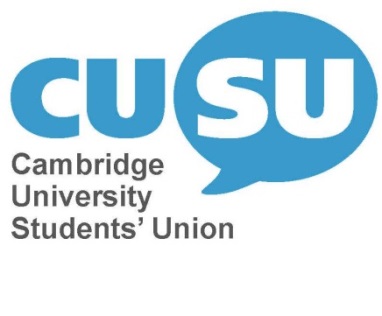 CUSU council accountability form – Matt Kiteyear objectivesYour objective areas and aims should broadly reflect the commitments made in your manifesto. Where they differ, it will be good to explain to Council why your aims have changed. Please note that a significant amount of my time has been spent working on internal CUSU management. For more information about this please see the Trustee Report to Council Lent 1policy updatesHere you should provide plans and updates for your work on CUSU policyCUSU COUNCIL ACCOUNTABILITY FORM- EVIEyear objectivesPlease note: A significant amount of my time over the last two weeks has been spent on the management of CUSU whilst we are in an interim period without a Chief Executive.policy updatesHere you should provide plans and updates for your work on CUSU policyCUSU COUNCIL ACCOUNTABILITY FORM- EVIEyear objectivesPlease note: A significant amount of my time over the last two weeks has been spent on the management of CUSU whilst we are in an interim period without a Chief Executive.policy updatesHere you should provide plans and updates for your work on CUSU policyCUSU COUNCIL ACCOUNTABILITY FORM- EVIEyear objectivesPlease note: A significant amount of my time over the last two weeks has been spent on the management of CUSU whilst we are in an interim period without a Chief Executive.policy updatesHere you should provide plans and updates for your work on CUSU policyOpposing marketisationInfluencing the conversationContinued to promote the 2019 NSS Boycott campaignDiscussed university Education Strategy at several committees and with CCTLOpposing marketisationPersuading the university to lobby government on HE policyMet with university representatives to discuss responses to the TEF ReviewPlanned for the Augar reviewSpoke NUS about TEF reviewOpposing marketisationPutting forward positive alternatives to TEF and the NSSContinued to promote nominations for the 2019 SLTAs.Building student powerReview of the academic representation systemContinued work on a review of faculty/school rep system, working with the university –  continued writing up recommendations Ran  training for academic reps  and created CUSU Connects Academic RepsBuilding student powerSupporting student campaigningMet with election candidates for Lent electionsAttended CUSU executiveBuilding student powerInter union relationsWork on UCU strike support council policyOther key areas of workOther-Supporting democracy review progressOther key areas of workInclusive teaching and learning Data analysis on the reasonable adjustments survey with the DSOPolicyUpdatesOpposing collegiate ranking tables such as the Baxter and Tompkins tables.Discussed collegiate rankings at Senior Tutors’ Standing Committee on EducationFree EducationSee work on opposing marketisation.Boycott the NSSCampaign for 2019 boycott in progressClass Lists opt-outNo changeOpposing the TEFSee work on marketisation.The situation has changed somewhat since this policy was passed because participation in the Teaching Excellence Framework is no longer optional for the university.Work opposing TEF has centred around how the university can best oppose the current direction of national policy.Conversations around coordinating responses to the 2019 TEF consultation Engaging with studentsSupporting JCRsPresConWorking on Hidden Costs project, staff training and welfare in sport with various JCR committeesAttended Sidney Sussex Open Meeting and hoping to attend more in the next few weeks!Supported St Edmunds College CR in their debates over their JRF appointment, including attending their rallyEngaging with studentsDemocracy ReviewDrafted proposals which are now open for consultation and discussion at CouncilImmediate changes made to CUSU Council including use of powerpoint during the meeting and doing video accountability updatesCUSU executive meetings now up and runningCollege InequalityComparisons between collegesHosted an open meeting with the University on the Student Support Initiative College InequalityCambridge Bursary schemeSee above about SSICollege InequalityRent-Other key areas of workImproving Welfare supportCo-hosted open meetings with the University about the student mental health and wellbeing strategyOngoing meetings and discussions with Good Lad and the University re: drinking societiesOther key areas of workDisciplinary ProcedureSupporting the redrafting of the procedure and encouraging students to engage in the new consultation.Other key areas of workBrexitExtensive meetings with the University planning how to deal with different scenarios around BrexitPlanning FAQs with the University and meetings with the comms department on how to inform students about BrexitOther key areas of workPolicyUpdatesStudents not suspects (opposing Prevent)-ElectionsMeeting people who are considering running for election. Election committee meetings to plan for elections as well as CUSU meetings about how to encourage more people to run.Support the Living Wage CampaignWorking with the Living Wage Campaign which should have exciting developments soon!Met with the local council to discuss the campaignIncreasing student’s input into the CUSU budgetExtensive work on CUSU’s budget Supporting the free Peter Biar campaignPromoting the rally which sabbs will be attendingSupporting a second Brexit referendumMet with the proposers of the motion. In contact with Amatey Doku about what we can do re: second referendumEngaging with studentsSupporting JCRsPresConWorking on Hidden Costs project, staff training and welfare in sport with various JCR committeesAttended Sidney Sussex Open Meeting and hoping to attend more in the next few weeks!Supported St Edmunds College CR in their debates over their JRF appointment, including attending their rallyEngaging with studentsDemocracy ReviewDrafted proposals which are now open for consultation and discussion at CouncilImmediate changes made to CUSU Council including use of powerpoint during the meeting and doing video accountability updatesCUSU executive meetings now up and runningCollege InequalityComparisons between collegesHosted an open meeting with the University on the Student Support Initiative College InequalityCambridge Bursary schemeSee above about SSICollege InequalityRent-Other key areas of workImproving Welfare supportCo-hosted open meetings with the University about the student mental health and wellbeing strategyOngoing meetings and discussions with Good Lad and the University re: drinking societiesOther key areas of workDisciplinary ProcedureSupporting the redrafting of the procedure and encouraging students to engage in the new consultation.Other key areas of workBrexitExtensive meetings with the University planning how to deal with different scenarios around BrexitPlanning FAQs with the University and meetings with the comms department on how to inform students about BrexitOther key areas of workPolicyUpdatesStudents not suspects (opposing Prevent)-ElectionsMeeting people who are considering running for election. Election committee meetings to plan for elections as well as CUSU meetings about how to encourage more people to run.Support the Living Wage CampaignWorking with the Living Wage Campaign which should have exciting developments soon!Met with the local council to discuss the campaignIncreasing student’s input into the CUSU budgetExtensive work on CUSU’s budget Supporting the free Peter Biar campaignPromoting the rally which sabbs will be attendingSupporting a second Brexit referendumMet with the proposers of the motion. In contact with Amatey Doku about what we can do re: second referendumEngaging with studentsSupporting JCRsPresConWorking on Hidden Costs project, staff training and welfare in sport with various JCR committeesAttended Sidney Sussex Open Meeting and hoping to attend more in the next few weeks!Supported St Edmunds College CR in their debates over their JRF appointment, including attending their rallyEngaging with studentsDemocracy ReviewDrafted proposals which are now open for consultation and discussion at CouncilImmediate changes made to CUSU Council including use of powerpoint during the meeting and doing video accountability updatesCUSU executive meetings now up and runningCollege InequalityComparisons between collegesHosted an open meeting with the University on the Student Support Initiative College InequalityCambridge Bursary schemeSee above about SSICollege InequalityRent-Other key areas of workImproving Welfare supportCo-hosted open meetings with the University about the student mental health and wellbeing strategyOngoing meetings and discussions with Good Lad and the University re: drinking societiesOther key areas of workDisciplinary ProcedureSupporting the redrafting of the procedure and encouraging students to engage in the new consultation.Other key areas of workBrexitExtensive meetings with the University planning how to deal with different scenarios around BrexitPlanning FAQs with the University and meetings with the comms department on how to inform students about BrexitOther key areas of workPolicyUpdatesStudents not suspects (opposing Prevent)-ElectionsMeeting people who are considering running for election. Election committee meetings to plan for elections as well as CUSU meetings about how to encourage more people to run.Support the Living Wage CampaignWorking with the Living Wage Campaign which should have exciting developments soon!Met with the local council to discuss the campaignIncreasing student’s input into the CUSU budgetExtensive work on CUSU’s budget Supporting the free Peter Biar campaignPromoting the rally which sabbs will be attendingSupporting a second Brexit referendumMet with the proposers of the motion. In contact with Amatey Doku about what we can do re: second referendum